Limbažu novada PAŠVALDĪBA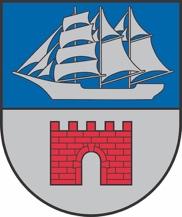 Alojas apvienības pārvaldeReģ. Nr. 40900040462; Jūras iela 13, Aloja, Limbažu novads, LV-4064; E-pasts aloja@limbazunovads.lv; tālrunis 28633673UZAICINĀJUMS IESNIEGT PIEDĀVĀJUMU CENU APTAUJĀ	Limbažu novada administrācijas Alojas apvienības pārvalde uzaicina Jūs iesniegt savu cenu piedāvājumu cenu aptaujā “Būves pilna vizuālā un konstrukciju tehniskā apsekošana un izpēte “Sarkanā skola”, Ausekļa ielā 1, Alojā, Limbažu novadā, LV-4064”. Līguma izpildes termiņš – 3 (trīs) mēnešu laikā no līguma noslēgšanas brīža.Līguma izpildes vieta – Alojas apvienības teritorija.   Līguma apmaksa – pasūtītājs veic samaksu 15 (piecpadsmit) dienu laikā pēc pieņemšanas – nodošanas akta parakstīšanas un Izpildītāja rēķina saņemšanas.Pretendentam, kuram piešķirtas tiesības slēgt iepirkuma līgumu, jāparaksta pasūtītāja sagatavotais iepirkuma līgums un ne vēlāk kā 10 (desmit) dienu laikā no pasūtītāja uzaicinājuma parakstīt iepirkuma līgumu nosūtīšanas dienas un jāiesniedz pasūtītājam parakstīts iepirkuma līgums. Ja norādītajā termiņā iepirkuma uzvarētājs neiesniedz iepriekšminēto dokumentu, tas tiek uzskatīts par atteikumu slēgt iepirkuma līgumu.Piedāvājuma izvēles kritērijs ir piedāvājums ar viszemāko cenu.Piedāvājumus cenu aptaujai var iesniegt līdz 2024. gada 5.aprīlim plkst. 10:00. Piedāvājumi var tikt iesniegti:iesniedzot personīgi Alojas apvienības pārvaldē, Jūras ielā 13, Alojā, Limbažu novadā, LV-4064;nosūtot pa pastu vai nogādājot ar kurjeru, adresējot Alojas apvienības pārvaldei, Jūras iela 13, Aloja, Limbažu novads, LV-4064;nosūtot ieskanētu pa e-pastu (aloja@limbazunovads.lv) un pēc tam oriģinālu nosūtot pa pastu;nosūtot elektroniski parakstītu uz e-pastu (aloja@limbazunovads.lv);nosūtot 3. vai 4. punktā minētajā kārtībā, bet ar elektroniski šifrētu finanšu piedāvājumu un nodrošināt piedāvājuma atvēršanas paroles nosūtīšanu 1 (vienas) stundas laikā pēc iesniegšanas termiņa beigām;Persona, ar kuru sazināties neskaidrību gadījumā – Rihards Būda, 28652353, e-pasts rihards.buda@limbazunovads.lv vai Iveta Pēkšēna, tel. 26670718, e-pasts: iveta.peksena@limbazunovads.lv Piedāvājumi, kuri būs iesniegti pēc noteiktā termiņa, netiks izskatīti.Pielikumā:  1. Apliecinājums par neatkarīgi izstrādātu piedāvājumu uz 1 lpp.2. Tehniskā specifikācija uz 2 lpp.3. Piedāvājuma veidlapa un finanšu piedāvājums uz 2 lpp.4. Objekta apsekošanas akts uz 1 lpp.5. Būves tehniskā inventarizācijas lieta uz 7 lpp.Pielikums Nr.1Cenu aptauja “Būves pilna vizuālā un konstrukciju tehniskā apsekošana un izpēte “Sarkanā skola”, Ausekļa ielā 1, Alojā, Limbažu novadā, LV-4064”Apliecinājums par neatkarīgi izstrādātu piedāvājumuAr šo, sniedzot izsmeļošu un patiesu informāciju, _________________, reģ nr.__________Pretendenta/kandidāta nosaukums, reģ. Nr.(turpmāk – Pretendents) attiecībā uz konkrēto iepirkuma procedūru apliecina, ka1. Pretendents ir iepazinies un piekrīt šī apliecinājuma saturam.2. Pretendents apzinās savu pienākumu šajā apliecinājumā norādīt pilnīgu, izsmeļošu un patiesu informāciju.3. Pretendents ir pilnvarojis katru personu, kuras paraksts atrodas uz iepirkuma piedāvājuma, parakstīt šo apliecinājumu Pretendenta vārdā.4. Pretendents informē, ka (pēc vajadzības, atzīmējiet vienu no turpmāk minētajiem):5. Pretendentam, izņemot gadījumu, kad pretendents šādu saziņu ir paziņojis saskaņā ar šī apliecinājuma 4.2. apakšpunktu, ne ar vienu konkurentu nav bijusi saziņa attiecībā uz:5.1. cenām;5.2. cenas aprēķināšanas metodēm, faktoriem (apstākļiem) vai formulām;5.3. nodomu vai lēmumu piedalīties vai nepiedalīties iepirkumā (iesniegt vai neiesniegt piedāvājumu); vai5.4. tādu piedāvājuma iesniegšanu, kas neatbilst iepirkuma prasībām; 5.5. kvalitāti, apjomu, specifikāciju, izpildes, piegādes vai citiem nosacījumiem, kas risināmi neatkarīgi no konkurentiem, tiem produktiem vai pakalpojumiem, uz ko attiecas šis iepirkums.6. Pretendents nav apzināti, tieši vai netieši atklājis un neatklās piedāvājuma noteikumus nevienam konkurentam pirms oficiālā piedāvājumu atvēršanas datuma un laika vai līguma slēgšanas tiesību piešķiršanas, vai arī tas ir īpaši atklāts saskaņā šī apliecinājuma ar 4.2. apakšpunktu.7. Pretendents apzinās, ka Konkurences likumā noteikta atbildība par aizliegtām vienošanām, paredzot naudas sodu līdz 10% apmēram no pārkāpēja pēdējā finanšu gada neto apgrozījuma, un Publisko iepirkumu likums paredz uz 12 mēnešiem izslēgt pretendentu no dalības iepirkuma procedūrā. Izņēmums ir gadījumi, kad kompetentā konkurences iestāde, konstatējot konkurences tiesību pārkāpumu, ir atbrīvojusi pretendentu, kurš iecietības programmas ietvaros ir sadarbojies ar to, no naudas soda vai naudas sodu samazinājusi.Datums __.___.2024.		Pielikums Nr.2Cenu aptauja “Būves pilna vizuālā un konstrukciju tehniskā apsekošana un izpēte “Sarkanā skola”, Ausekļa ielā 1, Alojā, Limbažu novadā, LV-4064”TEHNISKĀS APSEKOŠANAS UZDEVUMSPasūtītājs: Limbažu novada pašvaldība Alojas apvienības pārvalde.Objekts: “Sarkanā skola” Ausekļa ielā 1, Alojā, Limbažu novadā.Mērķis: Pēc PII “Auseklītis” Parka ielā 13, Alojā slēgšanas sakarā ar cilvēku uzturēšanās bīstamību ēkā, nepieciešamas citas telpas Pirmskolas izglītības iestādei, proti bērnudārza grupiņu izvietošanai Alojas pilsētā. Par vienu no variantiem tiek pieņemts tā izvietošana t.s. “Sarkanā skolā“ Ausekļa ielā 1, Alojā, Limbažu novadā.Lai nodrošinātu kvalitatīvu Būvprojekta izstrādi Pirmskolas izglītības iestādes izvietošanai ēkā, jāveic būves tehnisko apsekošanu. Iegūto informāciju vajadzēs izmantot tālākajā darbā. Būves Tehniskā apsekošana jāveic un tās atzinums ar izpētes rezultātiem jāsagatavo atbilstoši 15.06.2021. MK noteikumiem Nr.384, LBN 405-21 “Būvju tehniskās apsekošanas būvnormatīvs” ar visām tās sadaļām. Jānosaka būves atbilstību Būvniecības likuma 9.pantā minētajām prasībām (mehāniskā stiprība un stabilitāte, ugunsdrošība, lietošanas drošība un vides pieejamība, energoefektivitāte u.c.).Uzdevums: - veikt būves vispārīgu vizuālo apskati, fiksēt redzamos būves konstrukciju vai inženiertīklu bojājumus un defektus;- noteikt būves (pamatu, ārsienu, starpstāvu pārsegumu, jumta konstrukciju), būvē iebūvēto būvizstrādājumu un inženiertīklu tehnisko stāvokli;- atbilstoši būves un to konstrukciju īpatnībām veikt konstrukciju testēšanu ar nesagraujošām metodēm, veicot nelielus atsegumus vai kontroles urbumus konstrukcijās un pārsegumos, iegūstot datus par izstrādājumu kvalitāti, konstatētajiem defektiem un to atbilstību normatīvajiem dokumentiem;- uzrādīt bojājumus, kas var ietekmēt būves noturību, mehānisko stiprību un stabilitāti, veikt atklāto konstrukciju bojājumu un defektu fotofiksācijas, detalizēti aprakstīt un atspoguļot grafiskajos materiālos un kopā ar komentāriem pievienot tehniskās apsekošanas atzinumam;- veikt būves fasāžu, pārsegumu vai citu konstrukciju uzmērījumus, lai noteiktu būves vai konstrukciju deformācijas, novirzes no vertikalitātes un horizontalitātes;- veikt aprēķinus konstrukciju nestspējas noteikšanai, ar mērķi noteikt to atbilstību normatīvajiem dokumentiem;- noteikt plaisu rašanās iemeslus, kā arī būves sēšanās (ja tāda ir) iemeslus;- sagatavot secinājumus un ieteikumus par veicamiem pasākumiem būves turpmākai drošai ekspluatācijai un ilgmūžības nodrošināšanai;- sniegt rekomendācijas projektēšanas uzdevuma izstrādei;- citi dokumenti (monitoringa rezultāti, laboratorijas analīzes, u.c.).Tehniskās apsekošanas veicējam pēc visu atsegumu, griezumu vai urbumu veikšanas jānodrošina vietu sakārtošana sākotnējā stāvoklī gan tehniskā izpildījumā, gan vizuālā izskatā.Pielikumā:  Būves tehniskā inventarizācijas lieta.Tehniskā apsekošanas uzdevums aktualizēts 22.03.2024.Pielikums Nr.3Cenu aptauja “Būves pilna vizuālā un konstrukciju tehniskā apsekošana un izpēte “Sarkanā skola”, Ausekļa ielā 1, Alojā, Limbažu novadā, LV-4064”PIEDĀVĀJUMA VEIDLAPA___.____.2024. Nr.______INFORMĀCIJA PAR PRETENDENTU  Ja piedāvājumu paraksta pilnvarotā persona, klāt pievienojama pilnvara. FINANŠU PIEDĀVĀJUMSLīgumcenā ir iekļautas visas iespējamās izmaksas, kas saistītas ar darbu izpildi (nodokļi, nodevas, darbinieku alga, nepieciešamo atļauju saņemšana u.c.), tai skaitā iespējamie sadārdzinājumi un visi riski.Pretendenta pilnvarotās personas vārds, uzvārds, amats ______________________________Pretendenta pilnvarotās personas paraksts_________________________________________*  Pretendentam jāsagatavo finanšu piedāvājums atbilstoši darba uzdevumā norādītajiem, pielikumiem. Pretendenta Finanšu piedāvājumā norādītajā cenā jāiekļauj visas ar  prasību izpildi saistītās izmaksas, nodokļi, kā arī visas ar to netieši saistītās izmaksas, izmaksas par visiem riskiem, tajā skaitā, iespējamo sadārdzinājumu. Pretendentam Finanšu piedāvājumā cenas un summas jānorāda eiro bez pievienotās vērtības nodokļa, atsevišķi norādot pievienotās vērtības nodokli un kopējo summu, ieskaitot pievienotās vērtības nodokli. Pretendentam Finanšu piedāvājumā cenu izmaksu pozīcijas jānorāda ar precizitāti divi cipari aiz komata. Pretendents, nosakot līgumcenu, ņem vērā un iekļauj līgumcenā visus iespējamos sadārdzinājumus. Iepirkuma līguma izpildes laikā netiek pieļauta līgumcenas maiņa, pamatojoties uz izmaksu pieaugumu. Vienību izmaksu cenas iepirkumu līguma izpildes laikā netiks mainītas.Pielikums Nr.4Cenu aptauja “Būves pilna vizuālā un konstrukciju tehniskā apsekošana un izpēte “Sarkanā skola”, Ausekļa ielā 1, Alojā, Limbažu novadā, LV-4064”OBJEKTA APSEKOSANAS AKTSApsekošanas datiPretendents:Pretendenta _________________________ pārstāvis ___________________________/uzņēmuma nosaukums/	/vārds, uzvārds/veicis objekta apsekošanu saskaņa ar cenu aptaujas Cenu aptauja “Būves pilna vizuālā un konstrukciju tehniskā apsekošana un izpēte “Sarkanā skola”, Ausekļa ielā 1, Alojā, Limbažu novadā, LV-4064” uzaicinājuma prasībām.Objekta apsekošanas dalībnieku paraksti☐4.1. ir iesniedzis piedāvājumu neatkarīgi no konkurentiem un bez konsultācijām, līgumiem vai vienošanām, vai cita veida saziņas ar konkurentiem;☐4.2. tam ir bijušas konsultācijas, līgumi, vienošanās vai cita veida saziņa ar vienu vai vairākiem konkurentiem saistībā ar šo iepirkumu, un tādēļ Pretendents šī apliecinājuma Pielikumā atklāj izsmeļošu un patiesu informāciju par to, ieskaitot konkurentu nosaukumus un šādas saziņas mērķi, raksturu un saturu.Pretendenta nosaukumsReģistrācijas Nr.Būvkomersanta reģ. Nr.Pretendenta bankas rekvizītiAdreseTālr., faksa Nr.Par līguma izpildi atbildīgās personas vārds, uzvārds, tālr. Nr., e-pasta adresePretendents nodrošina vai nenodrošina līguma elektronisku parakstīšanuPretendenta pārstāvja vai pilnvarotās personas vārds, uzvārds, amatsPretendenta pārstāvja vai pilnvarotās personas pilnvarojuma pamatsPretendenta būvdarbu vadītāja vārds, uzvārds, sertifikāta Nr.Nr.p.k.Darba nosaukumsSumma kopā, EUR bez PVN1.Būves pilna vizuālā un konstrukciju tehniskā apsekošana un izpēte “Sarkanā skola”, Ausekļa ielā 1, Alojā, Limbažu novadā, LV-4064PVN 21 % (aizpilda ja uzņēmums ir PVN maksātājs)PVN 21 % (aizpilda ja uzņēmums ir PVN maksātājs)Summa kopā  EUR ar PVN(aizpilda ja uzņēmums ir PVN maksātājs)Summa kopā  EUR ar PVN(aizpilda ja uzņēmums ir PVN maksātājs)Uzņēmuma nosaukumsReģistrācijas Nr.AdresePārstāvja amats, vārds, uzvārdsKontaktinformācijā (tālrunis, fakss, e-pasts)Pasūtītāja pārstāvis (amats, vārds, uzvārds)Pasūtītāja pārstāvja parakstsPretendenta pārstāvis (amats, vārds, uzvārds)Pretendenta pārstāvja paraksts